Name ____________________ Date ____________________ Period ____________________U.S. HistoryChapter 5.3Big Business (pp. 194-199)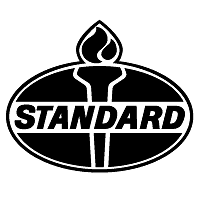 What are the people who own corporations called? ______________________________Issuing stock allows a corporation to do what? __________________________________All businesses have two kinds of cost? ________________________________________To stop prices from falling, many companies organized what? _____________________Where was Andrew Carnegie born? __________________________________________By his early 30s, Carnegie was earning how much per year? _______________________In 1875 Carnegie opened a steel company using what process? _____________________When oil was discovered in Pennsylvania, Rockefeller built what? __________________By 1870, Standard Oil was the nation’s largest what? ____________________________In 1882 Standard Oil formed the first what? ____________________________________What state accelerated the rise of big business? _________________________________What does a holding company produce? _______________________________________Who was the most and successful investment banker? ____________________________Whom did J.P. Morgan buy out in 1901? ______________________________________How much was U.S. Steel worth? ____________________________________________By 1904 the U.S. had how many holding companies? ____________________________By 1900 retailers were spending how much a year on advertising? __________________What was Wanamaker’s department store in Philadelphia called? ___________________What was one of the most successful retail chains in America? _____________________Name two mail-order retailers? ______________________________________________MatchingDefinitions: In your own words26. Horizontal Integration ______________________________________________________________________________27. Vertical Integration ______________________________________________________________________________28. Fixed Costs ______________________________________________________________________________29. Operating Costs ______________________________________________________________________________Essay Question: What advantages did big corporations have? ______________________________________________________________________________________________________________________________________________________________________________________________________________________________________________________________________________________________________________________________________________________________________________________________________Extra Credit: In1911, the U.S. Supreme Court ordered that the Standard Oil Company be broken up into how many smaller, independent companies? ______________________________________________________________________________21.CorporationAn agreement to keep prices at a certain level22.Holding companyAn organization owned by many people23.MonopolyA single company the controls an entire market24.PoolA legal arrangement that allows one person to manage another person’s property25.TrustA company that owns a controlling share of stock in other companies